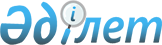 Об утверждении Правил разработки и утверждения планов и программ по государственной стандартизации
					
			Утративший силу
			
			
		
					Приказ И.о. Председателя Комитета по техническому регулированию и метрологии Министерства индустрии и торговли Республики Казахстан от 15 апреля 2005 года № 106. Зарегистрирован в Министерстве юстиции Республики Казахстан 12 мая 2005 года № 3639. Утратил силу приказом и.о. Министра индустрии и новых технологий Республики Казахстан от 23 апреля 2010 года № 41      Сноска. Утратил силу приказом и.о. Министра индустрии и новых технологий РК от 23.04.2010 № 41 (порядок введения в действие см. п. 5).

     В целях реализации  Закона  Республики Казахстан "О техническом регулировании"  ПРИКАЗЫВАЮ: 

     1. Утвердить прилагаемые Правила разработки и утверждения планов и программ по государственной стандартизации. 

     2. Контроль, за исполнением настоящего приказа возложить на заместителя Председателя Момышева Т. А. 

     3. Настоящий приказ вводится в действие по истечении десяти календарных дней после дня их первого официального опубликования.    

     И.о. Председателя 

Утверждены                    

приказом и.о. Председателя Комитета по       

техническому регулированию и метрологии    

Министерства индустрии и торговли       

Республики Казахстан              

от 15 апреля 2005 года N 106           Правила разработки и утверждения  

планов и программ по государственной стандартизации      Настоящие правила разработаны в соответствии с подпунктом 5) пункта 2  статьи 7  и пунктами 1 и 4  статьи 25  Закона Республики Казахстан "О техническом регулировании" и устанавливают порядок разработки и утверждения планов и программ по государственной стандартизации. 

     Настоящие правила распространяются на государственные органы, технические комитеты по стандартизации, физические и юридические лица, независимо от форм собственности.  

  1. Общие положения      1. Планы работ по стандартизации (далее - План) составляются сроком на один год. 

     Программы работ по государственной стандартизации (далее - Программа) составляются на среднесрочный (не менее 3 лет) или на долгосрочный период свыше 3 лет с обязательным выделением среднесрочных трехлетних этапов. План мероприятий по реализации долгосрочных программ разрабатывается на соответствующие среднесрочные этапы.  

     2. В Планах указываются: 

     1) наименование и обозначение проектируемого стандарта, отражающее его суть и объекты стандартизации; 

     2) действующий в республике код классификации и кодирования стандарта; 

     3) сроки подготовки и утверждения государственных стандартов; 

     4) государственные органы и организации, ответственные за разработку стандарта. 

     3. В Программах указываются:  

     1) наименование и обозначение мероприятия; 

     2) сроки подготовки и утверждения государственных стандартов; 

     3) государственные органы и организации, ответственные за подготовку мероприятия. 

     4. Планы и Программы разрабатывают с целью организации и координации работ по стандартизации в республике, в том числе в части обеспечения задач общенационального характера, безопасности работ, услуг, процессов, выпуска конкурентоспособной продукции, путем перехода на международные стандарты. 

     5. Планы и Программы формируют уполномоченным органом по техническому регулированию и метрологии (далее - уполномоченный орган) на основании предложений государственных органов, технических комитетов по стандартизации, физических и юридических лиц Республики Казахстан с учетом приоритетных направлений в отраслях экономики Республики Казахстан и утверждают в порядке, установленном в главах 2 и 3 настоящих правил.      6. При разработке Планов и Программ учитываются требования, установленные действующим законодательством Республики Казахстан, планами социального и экономического развития Республики Казахстан и научно-исследовательскими работами, годовыми и долгосрочными государственными и отраслевыми научно-техническими программами.  

  2. Разработка и утверждение плана по государственной стандартизации      7. План разрабатывается с целью организации и координации работ по стандартизации, в части разработки государственных стандартов и иных нормативных документов по стандартизации и их гармонизации с международными нормами, пересмотра и внесения изменений в действующие нормативные документы по стандартизации. 

     8. В План включают следующие виды государственных стандартов и иных нормативных документов по стандартизации: 

     1) основополагающие стандарты, устанавливающие общие организационно-методические положения государственной системы технического регулирования; 

     2) стандарты на продукцию, услугу, которые устанавливают требования к однородным группам продукции, услуги и при необходимости к конкретной продукции, услуге; 

     3) стандарты на процессы; 

     4) стандарты на методы контроля продукции, услуги, процессов; 

     5) государственные классификаторы технико-экономической информации; 

     6) международные и региональные стандарты, классификаторы технико-экономической информации иностранных государств, удовлетворяющие целям обеспечения безопасности продукции, услуги, процессов для жизни и здоровья человека и окружающей среды. 

     9. Предложение-заявку для включения в План от заинтересованных государственных органов и физических и юридических лиц, исходя из приоритетных направлений по стандартизации, метрологии и сертификации направляют в уполномоченный орган.       10. Предложение-заявка к Плану содержит:       1) информацию о заявителе;  

     2) информацию о предполагаемом разработчике (соисполнителе);  

     3) наименование и обозначение стандарта, отражающее его суть и объекты стандартизации;  

     4) технико-экономическое обоснование на разработку стандарта;  

     5) предполагаемые сроки разработки стандарта. 

     11. Эксперты-аудиторы по стандартизации уполномоченного органа анализируют поступившие предложения, формируют проект Плана не позднее 1 сентября года предшествующего планируемому и направляют проект Плана на согласование заинтересованным государственным органам.  

     После получения отзывов уполномоченный орган формирует окончательную редакцию проекта плана и представляет на рассмотрение Научно-технического совета при уполномоченном органе (далее - НТС). 

     Форма проекта Плана представлена в Приложении 1. 

     12. К окончательной редакции Плана прилагаются поступившие заявки и пояснительная записка экспертов-аудиторов по стандартизации с аналитическим обзором запланированных работ, устанавливаемых приоритетных направлений, категории и видов нормативных документов, видов работ, сроков выполнения работ разработчиком, переходящую тематику разработок, источников финансирования. В пояснительной записке также указывают общее количество поступивших заявок на разработку, количество не принятых экспертами-аудиторами по стандартизации заявок с указанием причин.  

     13. При необходимости, НТС принимает решение о дополнительном согласовании окончательной редакции проекта плана с заинтересованными государственными органами и юридическими и физическими лицами (если они представляли предложения к проекту плана). 

     14. После рассмотрения Плана на НТС, План утверждается Руководителем уполномоченного органа.  

  2. Разработка и утверждение программы работ 

по государственной стандартизации      15. Программа разрабатывается с целью определения комплекса взаимосвязанных мер, направленных на решение наиболее крупных и важных экономических и социальных задач в области стандартизации. 

     16. Программа содержит систему согласованных по срокам, ресурсам и исполнителям мероприятий с указанием ожидаемых результатов, обеспечивающих достижение поставленной цели, с учетом долгосрочных приоритетов Республики Казахстан.  

     17. Структура Программы состоит из следующих разделов: 

     1) введение; 

     2) анализ современного состояния проблемы; 

     3) цель и задачи государственной программы; 

     4) основные направления и План мероприятий по реализации Программы; 

     5) необходимые ресурсы и источники финансирования; 

     6) ожидаемый результат от реализации и индикаторы Программы.  

     18. Предусматриваются следующие этапы разработки и утверждения Программы: 

     1) организационный; 

     2) разработка проекта Программы; 

     3) согласование и утверждение Программы. 

     19. Организационный этап разработки проекта Программы включает в себя: 

     1) направление предложений не позднее 5 ноября года, предшествующего году формирования проекта Программы в уполномоченный орган; 

     2) определение подразделения уполномоченного или предприятия уполномоченного органа ответственного за разработку Программы (далее - ответственный исполнитель); 

     3) утверждение Руководителем уполномоченного органа, документов (координационного плана разработки Программы, цели и задач Программы, ее концептуальных подходов, структуры основных разделов Программы) с последующим направлением их государственным органам и организациям-соисполнителям. 

     20. Этап разработки проекта Программы предусматривает: 

     1) представление организациями-соисполнителями Программы уполномоченному органу на основании его запросов и предложений по концептуальному подходу к разрабатываемой Программе, в том числе к ее разделам, целям, задачам и плану мероприятий по ее реализации; 

     2) подготовку ответственным исполнителем на основании предложений организаций-соисполнителей проектов Программы, в том числе плана мероприятий по ее реализации.  

     Форма Плана мероприятий по реализации Программы представлена в приложении 2. 

     21. Этап согласования и утверждения Программы включает в себя: 

     1) направление ответственным исполнителем проекта Программы заинтересованным государственным органам на согласование; 

     2) внесение ответственным исполнителем замечаний и предложений от заинтересованных государственных органов в Программу. В случае отклонения представленных замечаний и предложений ответственный исполнитель направляет ответ с обоснованием причин отказа; 

     3) направление ответственным исполнителем проекта Программы с учетом замечаний и предложений на рассмотрение НТС. К проекту Программы прилагаются поступившие заявки, пояснительная записка и результаты согласований; 

     4) принятие положительного решения НТС об утверждении Программы. При необходимости, Программа может быть возвращена на доработку ответственному исполнителю. 

     Решение об утверждении или возвращении на доработку Программы заносится в протокол заседания НТС; 

     5) утверждение Программы Руководителем уполномоченного органа. 

Приложение 1                  

К правилам о разработке планов и программ работ 

по государственной стандартизации       План работ по государственной стандартизации      Примечание: 

     В графе 1 указывается порядковый номер разрабатываемого документа. 

     В графе 2 указываются код по межгосударственному классификатору стандартов МК (ИСО/ИНФКО МКС)  

     В графе 3 после наименования и обозначения разрабатываемого документа указываются следующие виды работ:  

     "Разработка СТ РК..." (для новых документов)      "Взамен СТ РК / РСТ КазССР..." (в случае пересмотра СТ РК или РСТ КазССР) 

     "Взамен ОСТ..." (в случае перевода ОСТ  в разряд СТ РК) 

     "Изменение СТ РК..." 

     При прямом применении международных стандартов после вида работ в скобках указывают обозначение применяемого СТ РК (СТ РК/ИСО..., СТ РК/МЭК..) 

     В графе 4 указываются приоритетные направления работ и основания для разработки (поручения Правительства и гос.органов, актуальность, гармонизация с международными стандартами и др.). 

Приложение 2                  

К правилам о разработке планов и программ работ 

по государственной стандартизации     План мероприятий 

по реализации Программы работ по государственной стандартизации 
					© 2012. РГП на ПХВ «Институт законодательства и правовой информации Республики Казахстан» Министерства юстиции Республики Казахстан
				Код 

за- 

да- 

ния Код 

по МК 

(ИСО/ 

ИНФКО 

МКС)  

001- 

96 Наимено- 

вание и  

обозначение  

разраба- 

тываемого  

стандарта  

либо перес- 

матриваемого  

стандарта/ 

вид работ Основание 

для раз- 

работки / приори- 

тетные направ- 

ления Срок предста- 

вления проекта стандарта 

в уполно- 

моченный  

орган Ответ- 

ствен- 

ный испол- 

нитель Предпо- 

лагаемая Органи- 

зация - 

Разра- 

ботчик/ 

соиспол- 

нители 1 2 3 4 5 6 7 Раздел 1 Основополагающие государственные стандарты, устанавливающие общие организационно-методические положения государственной системы технического регулирования Раздел 1 Основополагающие государственные стандарты, устанавливающие общие организационно-методические положения государственной системы технического регулирования Раздел 1 Основополагающие государственные стандарты, устанавливающие общие организационно-методические положения государственной системы технического регулирования Раздел 1 Основополагающие государственные стандарты, устанавливающие общие организационно-методические положения государственной системы технического регулирования Раздел 1 Основополагающие государственные стандарты, устанавливающие общие организационно-методические положения государственной системы технического регулирования Раздел 1 Основополагающие государственные стандарты, устанавливающие общие организационно-методические положения государственной системы технического регулирования Раздел 1 Основополагающие государственные стандарты, устанавливающие общие организационно-методические положения государственной системы технического регулирования Раздел 2 Государственные стандарты на продукцию, услугу, устанавливающие требования к однородным группам продукции, услуги Раздел 2 Государственные стандарты на продукцию, услугу, устанавливающие требования к однородным группам продукции, услуги Раздел 2 Государственные стандарты на продукцию, услугу, устанавливающие требования к однородным группам продукции, услуги Раздел 2 Государственные стандарты на продукцию, услугу, устанавливающие требования к однородным группам продукции, услуги Раздел 2 Государственные стандарты на продукцию, услугу, устанавливающие требования к однородным группам продукции, услуги Раздел 2 Государственные стандарты на продукцию, услугу, устанавливающие требования к однородным группам продукции, услуги Раздел 2 Государственные стандарты на продукцию, услугу, устанавливающие требования к однородным группам продукции, услуги Раздел 3 Государственные стандарты на процессы Раздел 3 Государственные стандарты на процессы Раздел 3 Государственные стандарты на процессы Раздел 3 Государственные стандарты на процессы Раздел 3 Государственные стандарты на процессы Раздел 3 Государственные стандарты на процессы Раздел 3 Государственные стандарты на процессы Раздел 4 Государственные стандарты на методы контроля продукции, услуги, процессов Раздел 4 Государственные стандарты на методы контроля продукции, услуги, процессов Раздел 4 Государственные стандарты на методы контроля продукции, услуги, процессов Раздел 4 Государственные стандарты на методы контроля продукции, услуги, процессов Раздел 4 Государственные стандарты на методы контроля продукции, услуги, процессов Раздел 4 Государственные стандарты на методы контроля продукции, услуги, процессов Раздел 4 Государственные стандарты на методы контроля продукции, услуги, процессов Раздел 5 Государственные классификаторы технико-экономической информации Раздел 5 Государственные классификаторы технико-экономической информации Раздел 5 Государственные классификаторы технико-экономической информации Раздел 5 Государственные классификаторы технико-экономической информации Раздел 5 Государственные классификаторы технико-экономической информации Раздел 5 Государственные классификаторы технико-экономической информации Раздел 5 Государственные классификаторы технико-экономической информации N 

п/п Меро- 

приятие Форма 

завер- 

шения Ответст- 

венные 

за испол- 

нение 

(реализацию) Срок 

испол- 

нения 

(реали- 

зации) Предпо- 

лагаемые 

расходы 

(тыс. тенге) Источник 

финан- 

сиро- 

вания 